ที่  มท ๐๘๑๐.๕/ว						กรมส่งเสริมการปกครองท้องถิ่น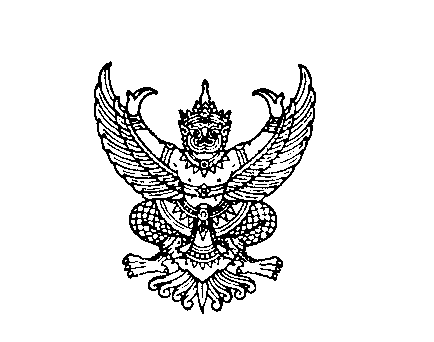 								ถนนนครราชสีมา เขตดุสิต กทม. ๑๐๓๐๐	พฤศจิกายน  ๒๕๖1เรื่อง  ขอความร่วมมือประชาสัมพันธ์การรับฟังความคิดเห็นต่อ (ร่าง) ประกาศคณะกรรมการการแพทย์ฉุกเฉิน เรื่อง ประเภท ระดับ อำนาจหน้าที่ ขอบเขต ความรับผิดชอบ หรือข้อกำจัดของหน่วยปฏิบัติการ พ.ศ. ....เรียน  ผู้ว่าราชการจังหวัด ทุกจังหวัดสิ่งที่ส่งมาด้วย 	สำเนาหนังสือสถาบันการแพทย์ฉุกเฉินแห่งชาติ (สพฉ.)	ที่ สพฉ 08/03712 ลงวันที่ 25 ตุลาคม  2561 	          		         จำนวน 1 ชุด	ด้วยกรมส่งเสริมการปกครองท้องถิ่นได้รับแจ้งจากสถาบันการแพทย์ฉุกเฉินแห่งชาติ (สพฉ.) ว่าได้ดำเนินการยก (ร่าง) ประกาศคณะกรรมการการแพทย์ฉุกเฉิน เรื่อง ประเภท ระดับ อำนาจหน้าที่ ขอบเขต ความรับผิดชอบ หรือข้อกำจัดของหน่วยปฏิบัติการ พ.ศ. .... ซึ่งออกตามนัยมาตรา 29 (1) แห่งพระราชบัญญัติการแพทย์ฉุกเฉิน พ.ศ. 2551 รายละเอียดปรากฏตามสิ่งที่ส่งมาด้วย กรมส่งเสริมการปกครองท้องถิ่น จึงขอความร่วมมือจังหวัดประชาสัมพันธ์ให้องค์กรปกครองส่วนท้องถิ่นในพื้นที่ทราบและพิจารณาดำเนินการในส่วนที่เกี่ยวข้อง ทั้งนี้ สามารถจัดส่งความคิดเห็น
พร้อมเหตุผล ผ่านช่องทางแบบแสดงความคิดเห็นออนไลน์ http://goo.gl/hM6Uhs หรือเป็นหนังสือกลับมายังกลุ่มกฎหมายการแพทย์ฉุกเฉิน ภายในวันที่ 15 พฤศจิกายน 2561 จึงเรียนมาเพื่อโปรดพิจารณาดำเนินการต่อไปขอแสดงความนับถืออธิบดีกรมส่งเสริมการปกครองท้องถิ่น             กองพัฒนาและส่งเสริมการบริหารงานท้องถิ่นส่วนส่งเสริมการสาธารณสุขและสิ่งแวดล้อมโทรศัพท์/โทรสาร ๐-๒๒๔๑-๙๐๐๐ ต่อ ๒๑๑๔  ผู้ประสานงาน นางสาวสุพรรณนิภา เยื่อใย  โทร. 081 – 1743738	